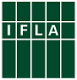 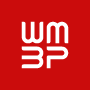 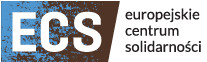 SAVE THE DATE: “Open Access: Action Required”August 16-18, 2017 Please save the date for “Open Access: Action Required,” an IFLA satellite conference to be held at the European Solidarity Center in Gdańsk, Poland, August 16-17, 2017, prior to the IFLA World Library & Information Congress in Wrocław, PolandThis event is sponsored by the IFLA Section on Serials and Other Continuing Resources, and co-sponsored by the IFLA Section on Acquisition and Collection Development and the European Solidarity Center. The host is the Joseph Conrad Voivodship and City Public Library in Gdańsk. The venue is the European Solidarity Center in Gdańsk.Open Access resources are important to the information needs of today’s researchers. Over the years, the number of OA resources has grown substantially and will continue to do so. They are here to stay. This satellite will address how libraries and others are meeting the challenges of Open Access.  It will attempt to answer how they are staffing and organizing operations to support OA. Another focus will be how libraries identify OA resources and market them to their communities. The satellite will also consider long term preservation of OA resources.The program will be divided into three sessions titled "Long-term preservation of Open Access Resources," "Marketing of Open Access Resources," and "Discovery and Access of Open Access Resources."The program will start at 12 noon on Wednesday, August 16 and will end at 6:00 pm on Thursday, August 17.  Plenty of opportunities for discussion and networking will be provided. Further information and a Call for Proposals will be forthcoming the week March 19, 2017.Sharon Dyas-Correia, IFLA Section on Serials and Other Continuing ResourcesAnn Okerson, Chair, IFLA Section on Acquisition and Collection Development